BERNINA\БЕРНИНАОсновные данные■ БЕРНИНА - среднеранний сорт (130 - 135 дней выращивания).■ Высыпать семена из мешков сразу после доставки, чтобы обеспечить их качество.■ Подготовка почвы; цель -  хороший и  рыхлый верхний слой. ■ Соблюдение расстояния  посадки:■ Глубина посадки: на 3 см глубже, чем обычно.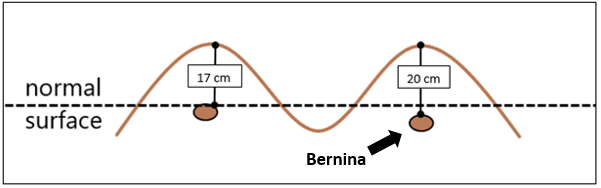                                                                                  Нормальная поверхностьP2O5 90 kg/гаMgO 60 kg/гаВНИМАНИЕ!  (из расчета средней урожайности 50 т / га) Рекомендуется стимуляция прорастания семян, незадолго до посадки, физиологически более старые семена дают более высокие завязки клубней.Глубина посадки: на 3 см глубже.Протравливание семян: рекомендуется обработка; предпочтительно обработка борозд (Азоксистробин в качестве обработки почвы,  показывает хорошие результаты против многих грибов).Бернина немного чувствительна к послевсходовому применению Метрибузина, этого следует избегать.Если необходимо использовать Метрибузин, разделите его на 2 обработки по 200 г / га и повторите через 4-5 дней. Необходимость  N у сорта ниже, по сравнению с другими сортами.N 120-140 кг / га вкл. Nmin (в зависимости от типа почвы / местоположения / размера упаковки) - если культура орошается, разделите внесение N 2/3:1/3 Рекомендуется использовать стабилизирующий азот. K2O 280 - 300 кг / га (как и  K2SO4)  при засухоустойчивости – если сорт орошается, разделить внесение 1/2:1/2Бернина  подвержена фитофторозу листьев и клубней - необходимо раннее начало и регулярные обработки до конца.■ Своевременная уборка, после формирования кожуры  обеспечивает качество картофеля. Планируемая фракция клубней  (урожай)Фракция  семян Расстояние между рядамиРасстояние между рядамиПланируемая фракция клубней  (урожай)Фракция  семян 75 cm90 cm40/6028/3515-17 cm13-14 cm40/6035/5527-30 cm23-25 cm60+28/3518-20 cm15-17 cm60+35/5532-34 cm27-28 cm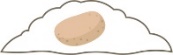 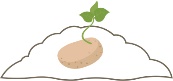 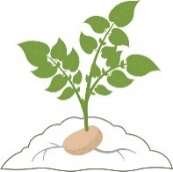 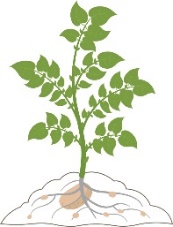 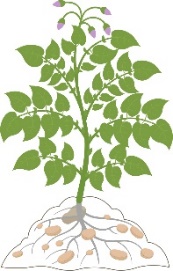 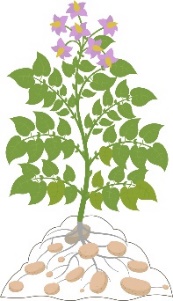 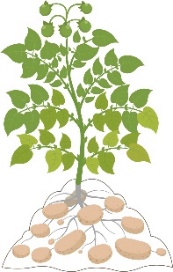 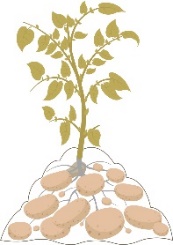 